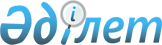 О снятии ограничительных мероприятий и признании утратившим силу решения акима Карабулакского сельского округа Зайсанского района от 29 июня 2017 года № 2 "Об установлении ограничительных мероприятий в селе Карабулак Карабулакского сельского округа"Решение акима Карабулакского сельского округа Зайсанского района Восточно-Казахстанской области от 29 января 2018 года № 2. Зарегистрировано Департаментом юстиции Восточно-Казахстанской области 13 февраля 2018 года № 5477
      Примечание РЦПИ.

      В тексте документа сохранена пунктуация и орфография оригинала.
      В соответствии с подпунктом 8) статьи 10-1 Закона Республики Казахстан от 10 июля 2002 года "О ветеринарии", подпунктом 4) пункта 2 статьи 46 Закона Республики Казахстан от 6 апреля 2016 года "О правовых актах", на основании представления главного государственного ветеринарно-санитарного инспектора Зайсанского района от 20 ноября 2017 года № 400 аким Карабулакского сельского округа Зайсанского района РЕШИЛ:
      1. Снять ограничительные мероприятия в селе Карабулак Карабулакского сельского округа в связи с проведением комплекса ветеринарных мероприятий по ликвидации заболевания бруцеллеза среди крупного рогатого скота. 
      2. Признать утратившим силу решения акима Карабулакского сельского округа Зайсанского района от 29 июня 2017 года № 2 "Об установлении ограничительных мероприятий в селе Карабулак Карабулакского сельского округа" (зарегистрировано в Реестре государственной регистрации нормативных правовых актов за № 5143, опубликовано в Эталонном контрольном банке нормативных правовых актов Республики Казахстан в электронном виде от 11 октября 2017 года).
      3. Настоящее решение вводится в действие по истечении десяти календарных дней после дня его первого официального опубликования.
					© 2012. РГП на ПХВ «Институт законодательства и правовой информации Республики Казахстан» Министерства юстиции Республики Казахстан
				
      Аким Карабулакского сельского округа

Д. Бекбаев
